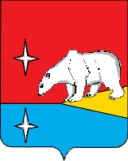 АДМИНИСТРАЦИЯ ГОРОДСКОГО ОКРУГА ЭГВЕКИНОТР А С П О Р Я Ж Е Н И Е       Об освобождении Коврижиной А.А. от оплаты за присмотр и уход за ее детьмив МБДОУ «Детский сад «Алёнушка» п. Эгвекинота»	Рассмотрев заявление Коврижиной А.А., проживающей по адресу: п. Эгвекинот, ул. Попова, д. 1 А, кв. 14, об освобождении ее от оплаты за присмотр и уход за ее детьми в Муниципальном бюджетном дошкольном образовательном учреждении «Детский сад «Алёнушка» п. Эгвекинота» от 4 апреля 2024 года, в соответствии с частью 2 статьи 65 Федерального закона от 29 декабря 2012 г. № 273-ФЗ «Об образовании в Российской Федерации», Постановлением Администрации городского округа Эгвекинот от 27 марта 2018 г. № 115-па «О порядке снижения или освобождения от родительской платы за присмотр и уход за детьми в образовательных организациях городского округа Эгвекинот, реализующих основную общеобразовательную программу дошкольного образования», на основании представленных документов:1. Освободить Коврижину Анжелику Алексеевну от оплаты за присмотр и уход за ее детьми, Коврижиной Ольгой Николаевной, 24 января 2019 года рождения, Коврижиной Мирославой Николаевной, 5 августа 2022 года рождения, в муниципальном бюджетном дошкольном образовательном учреждении «Детский сад «Алёнушка» п. Эгвекинота» с 4 апреля 2024 года по 31 декабря 2024 года.2. Настоящее распоряжение подлежит размещению на официальном сайте Администрации городского округа Эгвекинот в информационно-телекоммуникационной сети «Интернет».3. Настоящее распоряжение вступает в силу с момента его подписания.4. Контроль за исполнением настоящего распоряжения возложить на Управление социальной политики Администрации городского округа Эгвекинот (Лавренчук Г.С.).Глава Администрации                                                                                      Н.М. Зеленскаяот 15 апреля 2024 г.                         № 135 - рап. Эгвекинот  